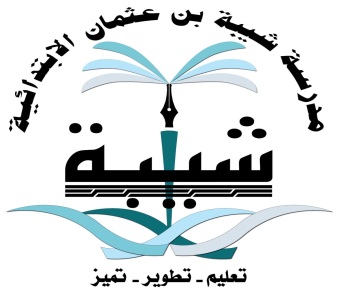 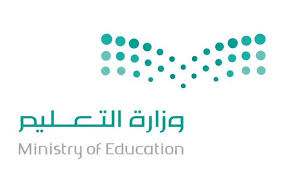 اسم البرنامجمدتهالمادة البرامج المنفذةعدد الطلاب المستفيدين